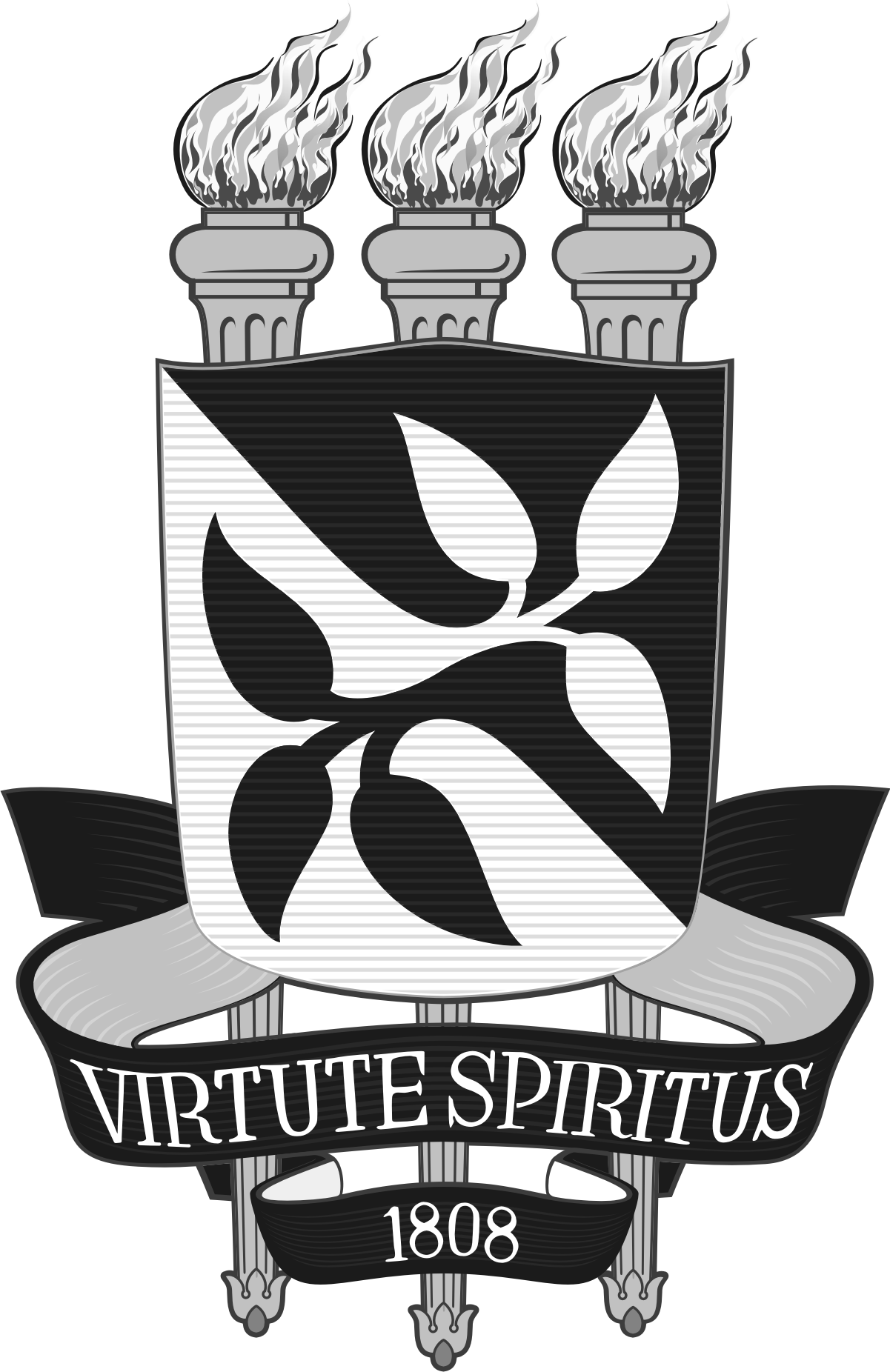 PROGRAMA DE PÓS-GRADUAÇÃO EM FILOSOFIAFORMULÁRIO DE COMPOSIÇÃO DE BANCA EXAMINADORA – DOUTORADOPS.: O preenchimento deste formulário de exclusiva responsabilidade do Professor Orientador. Ademais recomenda-se que antes de solicitar a composição da banca de defesa, o orientador entre em contato com a Secretaria do PPGFilosofia para verificar a situação acadêmica do estudante.Nome do doutorandoTítulo da teseProf. Orientador1o Examinador Externo Titular/InstituiçãoE-mail2o Examinador Externo Titular/InstituiçãoE-mail3o Examinador Externo Titular/InstituiçãoE-mail1o Examinador Interno Titular2o Examinador Interno TitularExaminador Externo Suplente/InstituiçãoE-mailExaminador Externo Suplente/InstituiçãoE-mailExaminador Interno SuplenteExaminador Interno SuplenteData e horário da defesaAlgum examinador participará por vídeoconferência?